Tytuł zgłoszeniaA. Autor1, B. Autor21Instytucja, Adres, Kraj2Instytucja, Adres, KrajStreszczenie 1 strona w formacie A4 (wraz z tabelami, rysunkami, odnośnikami literaturowymi i podziękowaniami), czcionka Times New Roman 11 pt, wszystkie marginesy 2,5 cm. Wcięcie paragrafu 0,75 cm. Odstępy pomiędzy paragrafami tekstu 1 wiersz.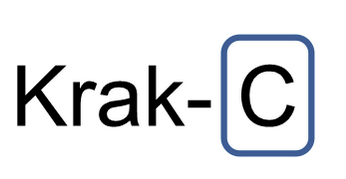 Rys. 1. Podpis rysunku.Tabela 1. Podpis tabeli.Literatura cytowana – Times New Roman 10 pt, numeracja w nawiasach kwadratowych. Tylko pierwsza strona pracy. Bez kropki na końcu danej referencji.Literatura[1]	A. Autor, J. Catal. 1 (2020) 555[2]	B. Autor, Appl. Catal. A: General 2 (2022) 111[3]	C. Autor, Carbon 20 (2023) 175Podziękowania – Times New Roman 10 pt.Podziękowania: Autor X. dziękuje Fundacji XYZ za sfinansowanie prezentowanych badań (nr. projektu).Plik proszę nazwać zgodnie ze schematem: Author1_poster(oral)_nrPróbkaSkładMasaABC